Name Fakultät und/oder InstitutTitel (ggf. vorläufig) Abschluss- bzw. ProjektarbeitArt der Abschluss- bzw. Projektarbeit (Master, Bachelor, Praxissemester, etc.)Aufgabenstellung: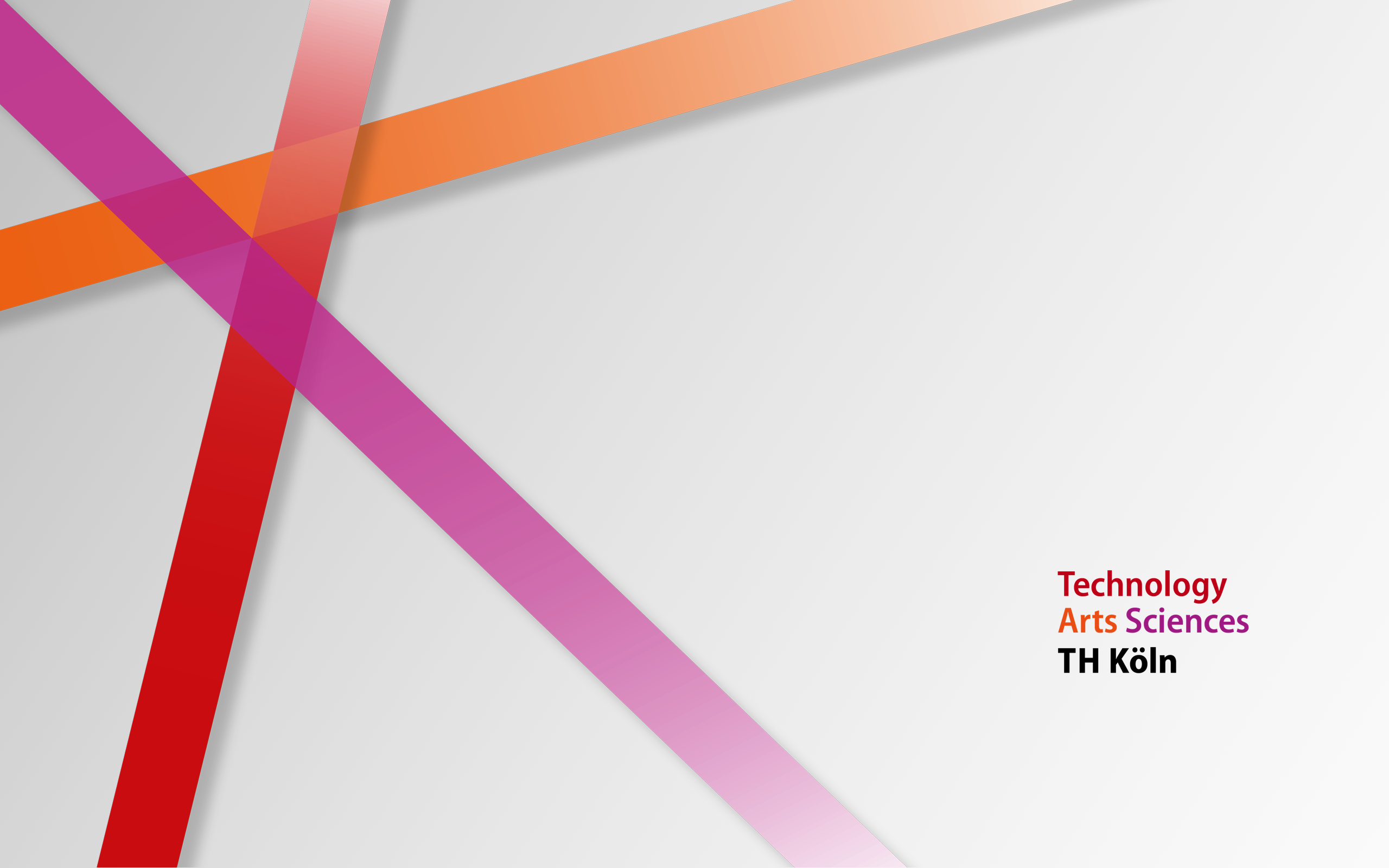 Fließtext…Voraussetzung:Studium des Maschinenbaus oder WirtschaftsingenieurwesensInteresse an …Eigenständige, zuverlässige Arbeitsweise Hohes EngagementWir bieten:Ein angenehmes Arbeitsklima und eine intensive BetreuungFlexible ArbeitszeitenEinen sofortigen Beginn oder nach AbspracheWenn wir Ihr Interesse geweckt haben, richten Sie Ihre Kurzbewerbung (Lebenslauf, Zeugnisse, Notenspiegel) bitte schriftlich an den unten angegebenen Kontakt (Ansprechpartner*in). Mit Ihrer Bewerbung geben Sie uns Ihr Einverständnis zur Speicherung Ihrer personenbezogenen Daten. Die Dauer der Abschluss- bzw. Projektarbeit richtet sich nach der jeweiligen Prüfungsordnung.